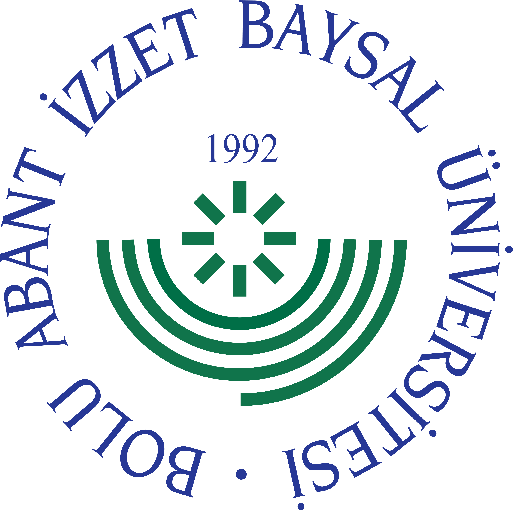 
     GÖREV YETKİ VE SORUMLULUK
FORMU     Bu formda açıklanan görev tanımını okudum. Görevimi burada belirtilen şekilde yerine getirmeyi kabul ediyorum.           ONAYLAYANDoküman NoGT - 105İlk Yayın TarihiBaskı NoRevizyon No/TarihBirimiSağlık Kültür ve Spor Daire BaşkanlığıGörev UnvanıSpor Hizmetler Şube PersoneliBağlı Olduğu YöneticiŞube MüdürüYerine Vekalet Edecek KişiGörevlendirilen PersonelGörev, Yetki ve SorumluluklarGenel yazışmalar, evrakların kontrol ve paraf işlemleri.Üniversitemizin Sportif faaliyetler ile ilgili iş ve işlemleri.Görevleriyle ilgili evrak, taşınır ve taşınmaz malları korumak, saklamak.Kendisine verilen görevleri zamanında, eksiksiz, işgücü, zaman ve malzeme tasarrufu sağlayacak şekilde yerine getirmek. İş hacmi yoğun olan birimlere, amirin saptayacağı esaslara göre yardımcı olmak. Üniversitenin sportif faaliyetlerine ilişkin her türlü yazışma, tahakkuk işlemlerini (yolluk, yevmiye, avans vb.) yerine getirmek ve sportif faaliyetlere ilişkin alan tahsislerinin ve organizasyonun yapılmaları için yazışmaları yapmak. Sportif faaliyetlerde şehir içi ve şehir dışı ulaşımı için araçların görevlendirmesi üzerec İdari ve Mali İşler Daire Başkanlığıyla yazışmaları ve takibini yapmak. Spor faaliyetlerine ilişkin yazışmaları yapmak, takibini ve dosyalanmasını yapmak. İş hacmi yoğun olan birimlere, amirin saptayacağı esaslara göre yardımcı olmak. Görevi ile ilgili süreçleri Üniversitemiz Kalite Politikası ve Kalite Yönetim Sistemi çerçevesinde, kalite hedefleri ve prosedürlerine uygun olarak yürütmek. Bağlı bulunduğu yönetici veya üst yöneticilerin, görev alanı ile ilgili vereceği diğer işleri iş sağlığı ve güvenliği kurallarına uygun olarak yapmak, Spor Hizmetleri Şube Personeli, yukarıda yazılı olan bütün bu görevleri kanunlara ve yönetmeliklere uygun olarak yerine getirirken Şube Müdürüne ve Daire Başkanına karşı sorumludur.UnvanıTarihAdı SoyadıİmzaUnvanıTarihAdı Soyadıİmza